Приложение № 5 към чл. 4, ал. 1 Наредбата за условията и реда за извършване на оценка на въздействието върху околната среда (Наредба за ОВОС)(Ново - ДВ, бр. 12 от 2016 г., в сила от 12.02.2016 г., изм. и доп. - ДВ, бр. 3 от 2018 г., изм. - ДВ, бр. 31 от 2019 г., в сила от 12.04.2019 г., доп. - ДВ, бр. 67 от 2019 г., в сила от 28.08.2019 г.)ДОДИРЕКТОРА НА РИОСВПЛОВДИВУВЕДОМЛЕНИЕза инвестиционно предложениеот К. Джевизов, и И. Джевизова(име, адрес и телефон за контакт)………………………………………………………………………………………….………………...(седалище)УВАЖАЕМИ Г-Н ДИРЕКТОР,Уведомяваме Ви, че К. Джевизовима следното инвестиционно предложение:„Обособяване на нова площадка за извършване на дейности по събиране, съхранение и третиране на отпадъци от черни и цветни метали (ОЧЦМ), излезли от употреба моторни превозни средства (ИУМПС), излязло от употреба електрическо и електронно оборудване (ИУЕЕО), негодни за употреба батерии и акумулатори (НУБА), излезли от употреба гуми (ИУГ), отпадъци от опаковки, хартия и картон, пластмаса и стъкло.“Характеристика на инвестиционното предложение:1. Резюме на предложението:Инвестиционното предложение е ново и предвижда извършване на дейности по събиране, съхранение и третиране на отпадъци от черни и цветни метали (ОЧЦМ), излезли от употреба моторни превозни средства (ИУМПС), излязло от употреба електрическо и електронно оборудване (ИУЕЕО), негодни за употреба батерии и акумулатори (НУБА), излезли от употреба гуми (ИУГ), отпадъци от опаковки, хартия и картон, пластмаса и стъкло. Дейностите ще се извършват на площадка, която ще бъде оборудвана със специализирани съдове за съхраняване на отпадъците, както и технологични средства за третиране, осигуряващи необходимите условия за извършване на дейностите, без да се допуска възможност за увреждане здравето на хората и при гарантиране опазването на околната среда.(посочва се характерът на инвестиционното предложение, в т.ч. дали е за ново инвестиционно предложение и/или за разширение или изменение на производствената дейност съгласно приложение № 1 или приложение № 2 към Закона за опазване на околната среда (ЗООС)2. Описание на основните процеси, капацитет, обща използвана площ; необходимост от други свързани с основния предмет спомагателни или поддържащи дейности, в т.ч. ползване на съществуваща или необходимост от изграждане на нова техническа инфраструктура (пътища/улици, газопровод, електропроводи и др.), предвидени изкопни работи, предполагаема дълбочина на изкопите, ползване на взрив:Площадката ще бъде обособена в с.Костиево, община Марица, област Пловдив, ПИ с идентификатор 38950.12.582, предишен идентификатор: 38950.12.580, номер по предходен план: 12.580, парцел 12.582-обществено обслужващи,складови и производствени дейности, площ 2633 кв. м. и ПИ с идентификатор 38950.12.583, предишен идентификатор: 38950.12.580, номер по предходен план: 12.580, парцел 12.582-за движение и транспорт, площ 61 кв. м., Площадката ще бъде обозначена с табела, на която ще е изписано името на оператора на площадката, лице за контакти, дейността, която ще се извършва на площадката с съответните отпадъци, както и работно време. Ще бъде осигурено 24-часово видеонаблюдение. Площадката е с осигурен достъп до улица и с възможност за извършване на товаро-разтоварни дейности, като за целта ще е налична обособена зона за престой на превозните средства. Ще бъде снабдена със съдове за събиране, които да осигуряват високо ниво на защита на околната среда срещу разпиляване на отпадъците. Същата отговаря на изискванията на чл. 38, ал. 1 от ЗУО.При експлоатацията на площадката ще бъдат спазвани специфичните изисквания за осъществяване на тези дейности в Закона за управление на отпадъците (ЗУО) и останалите подзаконовите нормативни актове.Площта от площадката, където ще се извършват дейности с отпадъци (съхранение и третиране), както и подът на складовите помещения са изградени от плътна непропусклива повърхност.Предвидените основни участъци на площадката са съответно:зона за приемане на отпадъците;обслужваща зона (административно-битова);зона за извършване на дейности по предварителна обработка; складова зона за съхраняване на отпадъци; За постъпилите и третираните количества отпадъци ще се води отчетност съгласно Наредба № 1 от 04.06.2014 г. за реда и образците, по които се предоставя информация за дейностите по отпадъците, както и реда за водене на публични регистри.Измерването и контролирането на количествата отпадъци ще се извършва в зоната за приемане на отпадъците, посредством измервателни устройства.За реализиране на инвестиционното предложение и по време на експлоатацията не се предвижда необходимост от извършване на изкопни и строителни работи, няма да се ползва взрив.Електроснабдяването ще се осъществява, чрез реализиране на присъединяване към съществуващата електропреносна мрежа поддържана от „ЕВН Електроразпределение“.Вода за питейно-битови нужди ще се осигурява от външна фирма доставчик на бутилирана  минерална вода. Необходимите водни количества за технологични нужди-оросяване на площадката ще се прецизират, като водата ще се доставя с мобилна цистерна-водоноска. Формираните битово-фекални отпадъчни води образувани от хората работещи на  обекта, ще се отвеждат във водоплътна-изгребна яма която ще бъде почиствана периодично от лицензирана фирма. Всички видове отпадъци, приемани на площадката ще се съхраняват в зависимост от техния произход, вид, състав и свойства – в контейнери и/или в обособени открити/закрити сектори с ясни надписи, до последващото им третиране или до предаването им на фирми, притежаващи разрешение за тяхното последващо оползотворяване или обезвреждане.На площадката ще са осигурени съдове за съхраняване на отпадъците, в т.ч. затворени контейнери, варели и бидони. Събирането и съхраняването на опасните отпадъци ще се извършва в корозионно устойчиви съдове, спрямо веществата, съдържащи се в тях, без материалът, от който са изработени съдовете, да взаимодейства с отпадъците. Обособени са отделни участъци за съхраняване и третиране на различните видове отпадъци. Това ще става разделно по видове, като съдовете, в които ще се поставят, са маркирани с код и наименование, съгласно Наредбата по чл. 3 от ЗУО за класификация на отпадъците. Ще се осигури безопасно и разделно съхранение на отпадъците, които нямат опасни свойства, от опасните отпадъци, като местата за тях ще бъдат обозначени.Съхраняването на метални опаковки, ИУМПС, ИУЕЕО, НУБА и ОЧЦМ, ще се извършва отделно, на обособени части на площадката. При последващо предаване на отпадъците от метални опаковки, ИУМПС, ИУЕЕО, НУБА и ОЧЦМ, както и отпадъците, получени в резултат на тяхното третиране ще се отчитат отделно с код и наименование съгласно Наредбата по чл. 3 от ЗУО за класификация на отпадъците.Видът (кодът и наименованието), количеството, произходът на отпадъците, които ще се съхраняват и дейностите по третиране, които представляват предмет на настоящото уведомление, са посочени в следната таблица:Ще се прилагат следните методи за съхраняване и третиране на отпадъците:Приемането на отпадъците ще се извършва на площадката, където има всички необходими условия за извършване на дейността, без да се допуска замърсяване на околната среда и увреждане здравето на хората. Приемането на всички видове отпадъци ще се извършва в обособената зона за приемане на отпадъци, където ще бъдат измервани тегловно и ще се извършва визуален контрол на постъпващите количества, като се преглеждат за наличие на примеси и други отпадъци. Информацията при приемането на отпадъците ще бъде записвана в съответните отчетни книги. При напускане на дадени отпадъци от площадката, процедурата ще се извършва по същия начин.След като бъдат приети на площадката отпадъците ще бъдат съхранявани в определената за тази цел зона на площадката, разделно едни от други. Отпадъците ще се складират отделно от други спомагателни материали.Отпадъците, които нямат опасни свойства, ще се разделят, събират и съхраняват по видове на определени и обозначени места и/или в подходящи контейнери до предаването им за последващо третиране. Хартията, пластмасата, стъклото и отделните видове опаковки ще се събират в специализирани съдове, разделно, като за целта те ще бъдат надписани с код и наименование съгласно Наредбата по чл. 3 от ЗУО за класификация на отпадъците. Тези отпадъци ще се третират чрез дейност по сортиране, рязане и др.Автомобилните гуми ще се съхраняват на обособена, обезопасена срещу възникване на пожари площ на територията на площадката. Събраните количества отпадъци на площадката ще се съхраняват и третират или периодично предават за последващо третиране, съгласно сключени договори с фирми, притежаващи необходимите разрешения, издадени по реда на ЗУО.След като бъдат приети на площадката и съхранени в подходящата за съответния вид отпадък зона, някои от тях ще бъдат подлагани на операции по предварителна обработка в определената за тази цел зона за третиране и извършване на предварителна обработка на отпадъците. На площадката ще бъдат извършвани операции по механично третиране на отпадъците, като предварителни дейности преди предаването им за последващо оползотворяване, в т.ч. сортиране, разглобяване, разкомплектоване, рязане.Сортиране – ще се извършва ръчно с цел да се отделят отделните видове материали едни от други, така че да се постигне по-еднороден вид отпадъци, които впоследствие да се оползотворяват по-лесно.Рязане – ще се осъществява с помощта на режещи инструменти (газокислородни резачи и други), като едрогабаритните отпадъци се нарязват до по-малки размери с цел по-лесното им транспортиране.Разкомплектоване (разглобяване) – то ще се извършва за отпадъците от ИУМПС и ИУЕЕО, както и на някои компоненти от тях, като за тази цел ще бъдат използвани флексове, режещи устройства, отвертки, чукове и други инструменти.Излязло от употреба електрическо и електронно оборудване (ИУЕЕО)Местата за събиране и съхраняване на ИУЕЕО ще се обозначат с табели "Събирателен пункт за излязло от употреба електрическо и електронно оборудване". ИУЕЕО ще се разполага на частта от площадката, снабдена с навес или съхраняването на ИУЕЕО ще се извършва на закрито, или в затворени контейнери, при спазване на минималните технически изисквания, на които трябва да отговарят площадките, съгласно Наредбата за ИУЕЕО.За предварителната обработка на ИУЕЕО преди оползотворяване ще се използват флексове, режещи устройства, отвертки, чукове и други инструменти за ръчно разглобяване на уредите. Останалото оборудване, чието разглобяване е невъзможно да бъде осъществено с помощта на наличните съоръжения на площадката, както и чиито вградени вещества е невъзможно да бъдат отстранени екологосъобразно, ще се събира и съхранява на площадката до предаване на фирми, притежаващи разрешение за дейности с ИУЕЕО. Съдовете, които ще се използват ще са устойчиви по отношение на отпадъците, които се съхраняват в тях. Участъците, на които ще се разполага ИУЕЕО ще са с непропускливо покритие и ще са оборудвани със съоръжения за събиране на разливи и абсорбенти (пясък или дървесни трици).Негодни за употреба батерии и акумулатори (НУБА)При съхраняването на негодни за употреба оловни акумулатори и батерии ще се прилагат разпоредбите от Наредба за батерии и акумулатори и за негодни за употреба батерии и акумулатори. Събирането и съхраняването на негодните за употреба акумулатори и батерии ще се извършват в закрити складови пространства или такива с наличие на навес и снабдени с подходящи контейнери, с непропускливо и корозионно устойчиво покритие за настилка, без да се източва електролита от тях. Местата за поставяна на съдове за НУБА ще бъдат обозначени с табели „Събирателен пункт за негодни за употреба батерии и акумулатори”, а тези за поставяне на съдовете за събиране на автомобилни НУБА ще се обозначават с допълнителни табели „Акумулаторите се събират задължително с електролит“. НУБА ще се поставят в съдове, които осигуряват вентилация на въздух и са устойчиви спрямо веществата, съдържащи се в батериите и акумулаторите, и материалът, от който са изработени, да не взаимодейства с тях. Контейнерите ще са маркирани със съответния код на отпадъка и вид на батерията, а самите съдове ще са обозначени с надпис „Негодни за употреба батерии и акумулатори“. Няма да се допуска наличие на свободни от електролит оловни акумулатори в повече от 5% от общото количество акумулатори. Ще бъде осигурен абсорбент за обезвреждане на евентуални разливи от електролит.Излезли от употреба моторни превозни средства (ИУМПС)Приемането и разкомплектоването на ИУМПС ще се извършва на площадката при спазване на всички необходими условия за извършване на дейността, без да се допуска замърсяване на околната среда и увреждане здравето на хората. След разкомплектоването на ИУМПС, образуваните опасни отпадъци ще бъдат съхранявани в пригодени за целта съдове на закрито. Ще са осигурени подходящи съоръжения за източване на течностите, съдържащи се в ИУМПС, както и места за съхраняване на части и компоненти, получени при разкомплектоване на ИУМПС, включително склад с непропусклива настилка за съхраняване на части, замърсени с масла.Площадката за съхраняване и разкомплектоване на ИУМПС ще отговаря на минималните технически изисквания от Приложение № 3 от Наредба за излезлите от употреба моторни превозни средства. Участъците, на които ще се разполагат за съхраняване ИУМПС ще са с непропусклива повърхност и ще са оборудвани със съоръжения за събиране на разливи, както и абсорбенти (пясък или дървесни трици). Участъкът, върху който ще се извършва разкомплектоване на ИУМПС ще е с непропусклив под. Операциите по разглобяването на ИУМПС и техните компоненти, както и съхраняването им ще се извършва по начин, предотвратяващ увреждане на компонентите, съдържащи течности и тези подлежащи на оползотворяване и на използване за повторна употреба, при който се осигурява пригодността им за повторна употреба, оползотворяване и рециклиране. За разкомплектоването ще се използват режещи устройства, с които се нарязват отпадъците, които не могат да бъдат използвани повторно със същото предназначение.Опасните материали и компоненти се отделят селективно в най-кратък срок, така че да се предотврати последващото замърсяване на отпадъците. Операциите по разкомплектоване ще се извършват при спазване на минималните технически изисквания към площадките за събиране и съхраняване и към центровете за разкомплектоване на ИУМПС, посочени Приложение № 3 от Наредба за излезлите от употреба моторни превозни средства.Наличен е склад, в който ще са разположени съдове за разделно съхраняване на образуваните от разглобяването течности и опасни отпадъци от. Те ще се съхраняват разделно в контейнери и варели, надписани с код и наименование, съгласно Наредбата по чл. 3 от ЗУО за класификация на отпадъците, както следва:1. Операции по отделяне на опасни материали и компоненти от ИУМПС:а) отделяне на оловните акумулаторни батерии и резервоарите за втечнени газове;б) отделяне или неутрализиране на потенциално експлозивни компоненти (в т. ч. въздушни възглавници);в) отстраняване и разделно събиране и съхраняване на горива, смазочни масла, масла от предавателни кутии и трансмисионни масла, хидравлични масла, охлаждащи течности, антифриз, спирачни течности, течности от климатични инсталации и всички други течности, съдържащи се в ИУМПС, освен ако са необходими за повторната употреба на съответните компоненти;г) премахване, доколкото е възможно, на всички компоненти, идентифицирани като съдържащи живак.2. Операции по отделяне на материали и компоненти с цел улесняване на рециклирането им:а) отделяне на катализаторите и маслените филтри;б) отделяне на металните компоненти, съдържащи мед, алуминий и магнезий;в) отделяне на гумите и големите пластмасови компоненти (брони, арматурни табла, резервоари за течности и т.н.), така че да могат да бъдат ефективно рециклирани като материали;г) отделяне на стъклата.Разкомплектоването на ИУМПС ще се извършва в следната последователност:източване на гориво и други опасни течности;отстраняване на маслени филтри и катализатори;отстраняване на акумулатор и резервоари за втечнени газове;отстраняване на гуми;отстраняване на стъкла;отстраняване на брони;отстраняване на табло;отстраняване на седалки;отстраняване на алуминиеви компоненти и др. части;демонтаж на годните за повторна употреба детайли;отстраняване на потенциално експлозивни компоненти (въздушни възглавници).При съхраняването на отработени масла и други течности, съдържащи нефтопродукти, ще се прилагат изискванията от Наредба за отработените масла и отпадъчните нефтопродукти. Съхраняването на масла ще се извършва в специално пригоден за целта участък, най-често в затворени метални варели, поставени върху непропусклива повърхност. Съдовете за съхраняване на отработени масла и отпадъчни нефтопродукти ще са изработени от материали, които не взаимодействат с тях. За всеки вид масло или нефтопродукт ще има осигурен отделен съд. Съдовете за съхранение ще са обозначени съгласно изискванията на действащата нормативна база, за да не се допуска смесване на отпадъците, като са маркирани с надпис „Отработени масла” или съответно „Отпадъчни нефтопродукти“, както и с надпис, съдържащ кода и наименованието на отпадъка. Извън времето на манипулации ще са плътно затворени, за да не се допуска разливане и/или изтичане от тях. В зоната за съхранението им ще има осигурен сорбент – пясък, трици, или пръст. За ограничаване на аварийните разливи от масла, те ще се посипват с абсорбента, след което замърсеният материал ще се събира в отделен варел. Останалите опасни течности, като антифриз, спирачни течности, горива и други, също ще бъдат съхранявани на закрито в определени за целта съдове, в повечето случаи това ще са метални варели. След напълване на варелите, отпадъците ще се предават на лицензирана фирма за последващо третиране.Отпадъците, които нямат опасни свойства, ще се разделят, събират и съхраняват по видове на определени и обозначени места и/или в подходящи контейнери до предаването им за последващо третиране. Демонтираните гуми, свалени стъкла, метални елементи, пластмасови табла и брони ще се събират разделно.3. Връзка с други съществуващи и одобрени с устройствен или друг план дейности в обхвата на въздействие на обекта на инвестиционното предложение, необходимост от издаване на съгласувателни/разрешителни документи по реда на специален закон, орган по одобряване/разрешаване на инвестиционното предложение по реда на специален закон:Инвестиционното намерение ще бъде реализирано в с.Костиево, община Марица, област Пловдив, ПИ с идентификатор 38950.12.582, предишен идентификатор: 38950.12.580, номер по предходен план: 12.580, парцел 12.582-обществено обслужващи,складови и производствени дейности, площ 2633 кв. м. и ПИ с идентификатор 38950.12.583, предишен идентификатор: 38950.12.580, номер по предходен план: 12.580, парцел 12.582-за движение и транспорт, площ 61 кв. м.Предвид горното площадката ще удовлетворява изискванията, поставени в чл. 38, ал. 1 от Закона за управление на отпадъците.За извършване на дейностите по настоящото инвестиционно намерение, се изисква издаване на Разрешение за дейности по третиране на отпадъци по реда на Закона за управление на отпадъците. Възложителят възнамерява да подаде заявление за издаване на Решение , към компетентния орган по издаването му, а именно директора на РИОСВ – Пловдив. 4. Местоположение:(населено място, община, квартал, поземлен имот, като за линейни обекти се посочват засегнатите общини/райони/кметства, географски координати или правоъгълни проекционни UTM координати в 35 зона в БГС2005, собственост, близост до или засягане на елементи на Националната екологична мрежа (НЕМ), обекти, подлежащи на здравна защита, и територии за опазване на обектите на културното наследство, очаквано трансгранично въздействие, схема на нова или промяна на съществуваща пътна инфраструктура)Инвестиционното намерение ще бъде реализирано в с.Костиево, община Марица, област Пловдив, ПИ с идентификатор 38950.12.582, предишен идентификатор: 38950.12.580, номер по предходен план: 12.580, парцел 12.582-обществено обслужващи,складови и производствени дейности, площ 2633 кв. м. и ПИ с идентификатор 38950.12.583, предишен идентификатор: 38950.12.580, номер по предходен план: 12.580, парцел 12.582-за движение и транспорт, площ 61 кв. м.Географски координати по система WGS UTM 35: 427323,6; 303422,536 Имотът, в който ще се реализира инвестиционното намерение е собственост на инвеститора съгласно Нотариален акт за доброволна делба на недвижим имот № 28, том 4, рег. № 4291, дело 595/2019 г.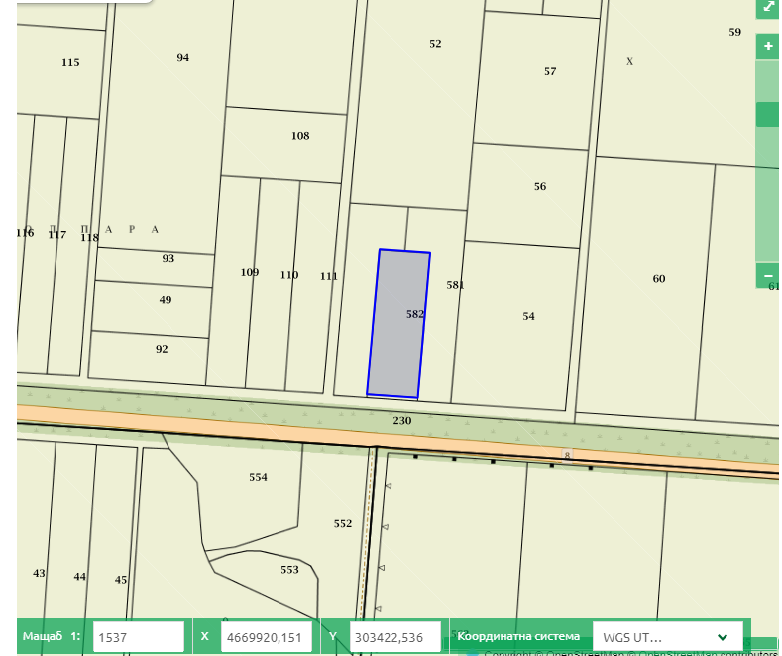 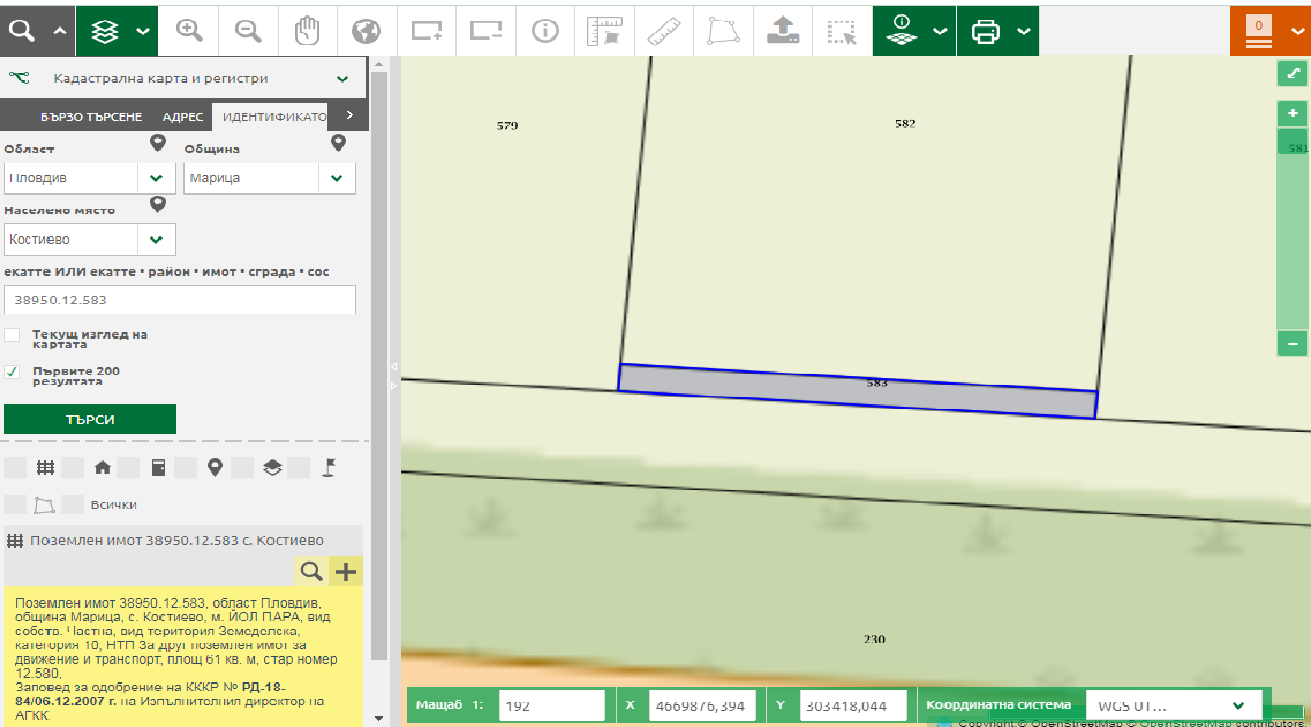 Реализацията на инвестиционното предложение не предполага загуба на площ от местообитания, фрагментация на местообитания или популации на видове и безпокойство на видове, предмет на опазване в цитираните близко разположени защитени зони.Не се очаква трансгранично въздействие от реализацията на проекта. По време на експлоатацията на обекта ще се използва изградената вече, съществуваща в района пътна инфраструктура, без да се извършва промяна в нея.Обектът не засяга защитени територии. 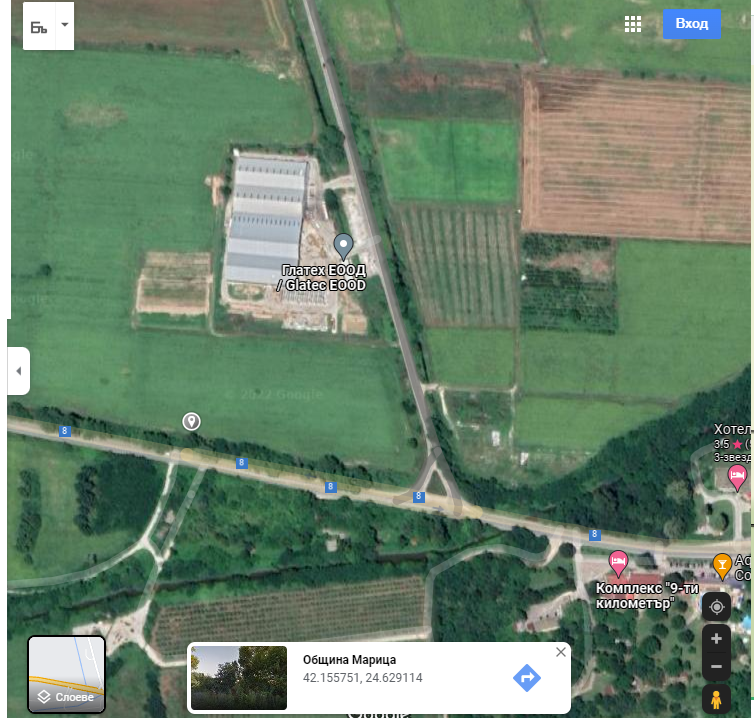 Не се очаква трансгранично въздействие от реализацията на проекта. По време на експлоатацията на обекта се използва изградената вече, съществуваща в района пътна инфраструктура, без да се извършва промяна в нея. Осигурен е подход за извършване на товаро-разтоварни работи.При реализацията на инвестиционното предложение не се очакват отрицателни въздействия.5. Природни ресурси, предвидени за използване по време на строителството и експлоатацията:(включително предвидено водовземане за питейни, промишлени и други нужди - чрез обществено водоснабдяване (ВиК или друга мрежа) и/или водовземане или ползване на повърхностни води и/или подземни води, необходими количества, съществуващи съоръжения или необходимост от изграждане на нови)Електроснабдяването ще се осъществява, чрез реализиране на присъединяване към съществуващата електропреносна мрежа поддържана от „ЕВН Електроразпределение“.Вода за питейно-битови нужди ще се осигурява от външна фирма доставчик на бутилирана  минерална вода. Необходимите водни количества за технологични нужди-оросяване на площадката ще се прецизират, като водата ще се доставя с мобилна цистерна-водоноска. Формираните битово-фекални отпадъчни води образувани от хората работещи на  обекта, ще се отвеждат във водоплътна-изгребна яма която ще бъде почиствана периодично от лицензирана фирма. Дейността на площадката няма да доведе до физически промени на района. Не се очаква реализирането на инвестиционното предложение да окаже негативно влияние върху качеството на атмосферния въздух, водите и почвите в района.6. Очаквани вещества, които ще бъдат емитирани от дейността, в т.ч. приоритетни и/или опасни, при които се осъществява или е възможен контакт с води:При експлоатацията на обекта не се очаква да се емитират приоритетни и/или опасни вещества, при които да се осъществява или да е възможен контакт с води.7. Очаквани общи емисии на вредни вещества във въздуха по замърсители:Не се очаква реализирането на инвестиционното предложение да окаже негативно влияние върху качеството на атмосферния въздух в района. Биха могли да се очакват неорганизирани емисии от прахови частици от движението на превозни средства по площадката, извършващи транспорта на отпадъците, но основно през летните месеци и в случай, че времето е сухо в продължителен период от време. За намаляване на неорганизираните прахови емисии, ще се извършва периодично оросяване при необходимост, както и почистване на площадката.8. Отпадъци, които се очаква да се генерират, и предвиждания за тяхното третиране:При експлоатацията на обекта ще се генерират и ще се извършва предварително съхраняване на площадката на следните отпадъци, които ще са в подходящи за целта съдове, обозначени с код и наименование, както следва:За всеки образуван отпадък от дейността на площадката, съгласно Наредба № 2 за класификация на отпадъците, генераторът ще представи в РИОСВ – Пловдив попълнен работен лист за класификация на отпадъците по приложение № 5 в два екземпляра с определен шестцифрен код на отпадъка.Всички генерирани отпадъци по време на експлоатацията на площадката ще се събират разделно и предават за по-нататъшно последващо оползотворяване или обезвреждане на фирми, притежаващи разрешение за дейности със същите.Опасните отпадъци ще се събират разделно в специализирани контейнери, които ще са маркирани с надпис „Опасен отпадък” и съответния код и наименование на отпадъка. Съхранението ще се извършва на маркирано място в закрит склад. Във връзка с изискванията на т. 5.5 от Приложение № 4 към чл. 117, ал. 1 от Закона за опазване на околната среда (ЗООС) по отношение на инвестиционните предложения, за които се изисква издаване на комплексно разрешително, информираме Ви, че съобразно предвидените складови площи и съдове за съхранение на отпадъците, организацията за приемане, предварително третиране и последващо извозване на събраните количества, на площадката няма да има възможност за извършване на съхранение на общо количество опасни отпадъци, надвишаващо 50 тона в даден момент. Общата площ на участъците от площадката, на които се съхраняват опасни отпадъци е не повече от 500 кв. м. Максималният моментен капацитет на площадката за приемане и съхранение на опасни отпадъци ще е около 40 тона. Поради горното не би следвало инвестиционното предложение да се разглежда като дейност, попадаща в т. 5.5 от Приложение № 4 към чл. 117, ал. 1 от ЗООС.Смесените битови отпадъци ще се събират в контейнер и след това ще се извозват от специализирана фирма за дейности с битови отпадъци.Останалите отпадъци ще се образуват вследствие третиране на отпадъци на площадката.9. Отпадъчни води:(очаквано количество и вид на формираните отпадъчни води по потоци (битови, промишлени и др.), сезонност, предвидени начини за третирането им (пречиствателна станция/съоръжение и др.), отвеждане и заустване в канализационна система/повърхностен воден обект/водоплътна изгребна яма и др.)Формираните битово-фекални отпадъчни води образувани от хората работещи на  обекта, ще се отвеждат във водоплътна-изгребна яма която ще бъде почиствана периодично от лицензирана фирма. 10. Опасни химични вещества, които се очаква да бъдат налични на площадката на предприятието/съоръжението:(в случаите по чл. 99б от ЗООС се представя информация за вида и количеството на опасните вещества, които ще са налични в предприятието/съоръжението съгласно приложение № 1 към Наредбата за предотвратяване на големи аварии и ограничаване на последствията от тях)Дружеството възнамерява да извършва съхраняване на опасни отпадъци, което ще доведе до наличие на опасни вещества от част 1 на приложение № 3 от ЗООС. Предвид горното, по-долу е представено заключение от извършена класификация, направено на база предвидените площи и капацитет на технологичните съоръжения за съхранение на опасните отпадъци, както и категориите на опасност, които са дадени в таблицата по-долу:Опасностите от посочените в част 1, колона 1 на Приложение № 3 от ЗООС попадат в категориите от: Раздел „Р“ - Физични опасности, Раздел „Е“ - Опасности за околната среда и Раздел „Н“ - Опасности за здравето. Това са:	- Р5в Запалими течности - Запалими течности, Категория 2 или 3, които не са обхванати от Р5а и Р5б	- Е1 Опасни за водната среда в Категория Остра опасност, Категория 1, или Хронична опасност, Категория 1	- Е2 Опасни за водната среда в Категория Хронична опасност, Категория 2- Н1 Остра токсичност, Категория 1, всички пътища на експозиция	- Н2 Остра токсичност - Категория 3, инхалаторен път на експозиция 	- Н3 Специфична токсичност за определени органи - еднократна експозиция Резултатите от извършения доклад за класификация са представени по-долу:Нито едно от количествата на посочените в таблицата продукти, които се съхраняват в предприятието не е равно или надвишаващо количествата, посочени в приложение № 3, част 1, колона 2, или част 2, колона 2, а също и посочени в приложение № 3, част 1, колона 3, или част 2, колона 3 от ЗООС.	Сумиране на вещества от Таблици 1 и/или 2 на Приложение 3 на ЗООСПрилагане правилото за сумирането по формулите, съответно:•	Проверка по отношение на предприятия с нисък рисков потенциал:q1/QL1 + q2/QL2 + q3/QL3 + q4/QL4 + q5/QL5 + …, където: qx = количеството опасно вещество х (или Категория опасни вещества), попадащо в част 1 или част 2,и QLX = съответното прагово количество за опасно вещество или Категория х от част 1, колона 2 или част 2, колона 2;-	Проверка за смесите, попадащи в раздел „Р“q13 07 01*/QР5в + q13 07 02*/QР5в + q15 01 10*/QР5в + q16 01 14*/QР5в +  q16 01 21*/QР5в + q16 02 15*/QР5в или0,2/5000 + 0,2/5000 + 0,4/5000 + 0,15/5000 + 25/5000 + 0,5/5000 = 0,005-	Проверка за смесите, попадащи в раздел „Е“q13 01 10*/QE2 + q13 01 11*/QE2 + q13 02 05*/QE2 + q13 02 06*/QE2 + q13 05 03*/QE2 + q13 07 01*/QE2 + q13 07 02*/QE2 + q15 01 10*/QE1 + q15 02 02*/QE1 + q16 01 07*/QE2 + q16 01 13*/QE2 + q16 01 21*/QE2  + q16 02 13*/QE1 + q16 02 15* /QE1 +  q16 06 01* /QE1 +  q16 06 02* /QE1 +  q20 01 21*/QE1 + q20 01 33*/QE1 + q20 01 35*/QE2 или0,2/200 + 0,2/200 + 0,2/200 + 0,2/200 + 1/200 + 0,2/200 + 0,2/200 + 0,4/100 + 0,2/100 + 0,150/200 + 0,2/200 + 25/100 + 1,2/100 + 0,5/100 + 1/100 + 0,050/100 + 0,1/100 + 0,2/100 + 1/200 = 0,304- 	Проверка за смесите, попадащи в раздел „H“q150110*/QН1 + q150202*/QН1 + q160213*/QН1 + q160215*/QН1 + q160504*/QН1 + q160602*/QН1 + q200121*/QН1 + q200133*/QН1 + q200135*/QН1 или0,100/5 + 0,100/5 + 0,500/5 + 0,200/5 + 0,005/5 + 0,050/5 + 0,020/5 + 0,200/5 + 0,500/5 = 0,3350Полученото число е по-малко от 1, т.е. предприятието не се класифицира, като предприятие с нисък рисков потенциал.Проверка по отношение на предприятия с висок рисков потенциал:-	Проверка за смесите, попадащи в раздел „Р“q13 07 01*/QР5в + q13 07 02*/QР5в + q15 01 10*/QР5в + q16 01 14*/QР5в + q16 01 21*/QР5в + q16 02 15*/QР5в или0,2/50 000 + 0,2/50 000 + 0,4/50 000 + 0,15/50 000 + 25/50 000 + 0,5/50 000 = 0,0005-	Проверка за смесите, попадащи в раздел „Е“q13 01 10*/QE2 + q13 01 11*/QE2 + q13 02 05*/QE2 + q13 02 06*/QE2 + q13 05 03*/QE2 + q13 07 01*/QE2 + q13 07 02*/QE2 + q15 01 10*/QE1 + q15 02 02*/QE1 + q16 01 07*/QE2 + q16 01 13*/QE2 + q16 01 21*/QE2  + q16 02 13*/QE1 + q16 02 15* /QE1 +  q16 06 01* /QE1 +  q16 06 02* /QE1 +  q20 01 21*/QE1 + q20 01 33*/QE1 + q20 01 35*/QE20,2/500 + 0,2/500 + 0,2/500 + 0,2/500 + 1/500 + 0,2/500 + 0,2/500 + 0,4/200 + 0,2/200 + 0,150/500 + 0,2/500 + 25/200 + 1,2/200 + 0,5/200 + 1/200 + 0,050/200 + 0,1/200 + 0,2/200 + 1/500 = 0,1504- 	Проверка за смесите, попадащи в раздел „H“q15 01 10*/QН1 + q15 02 02*/QН1 + q16 02 13*/QН1 + q16 02 15*/QН1 + q16 06 02*/QН1 + q20 01 21*/QН1 + q20 01 33*/QН1 + q20 01 35*/QН1 или 0,4/20 + 0,2/20 + 1,2/20 + 0,5/20 + 0,05/20 + 0,1/20 + 0,2/20 + 1/20 = 0,1825Полученото число е по-малко от 1, т.е. предприятието не се класифицира, като предприятие с висок рисков потенциал.Като се използва правилото за сумиране, посочено в забележка 4 от приложение № 3 се установи, че предприятието не се класифицира като такова с нисък или висок рисков потенциал. Сумата и в двата случая не е по-голяма или равна на 1, така че предприятието не следва да се класифицира като предприятие с нисък или висок рисков потенциал.І. Моля да ни информирате за необходимите действия, които трябва да предприемем, по реда на глава шеста от ЗООС.Моля на основание чл. 93, ал. 9, т. 1 от ЗООС да се проведе задължителна ОВОС, без да се извършва преценка.Моля, на основание чл. 94, ал. 1, т. 9 от ЗООС да се проведе процедура по ОВОС и/или процедурата по чл. 109, ал. 1 или 2 или по чл. 117, ал. 1 или 2 от ЗООС.ІІ. Друга информация (не е задължително за попълване) Моля да бъде допуснато извършването само на ОВОС (в случаите по чл. 91, ал. 2 от ЗООС, когато за инвестиционно предложение, включено в приложение № 1 или в приложение № 2 към ЗООС, се изисква и изготвянето на самостоятелен план или програма по чл. 85, ал. 1 и 2 от ЗООС) поради следните основания (мотиви):Прилагам:1. Документи, доказващи обявяване на инвестиционното предложение на интернет страницата на възложителя, ако има такава, и чрез средствата за масово осведомяване или по друг подходящ начин съгласно изискванията на чл. 95, ал. 1 от ЗООС.- копие на обява, с която е информирано местното население за инвестиционното намерение на възложителя, поставена на видно място на входа на площадката.2. Документи, удостоверяващи по реда на специален закон, нормативен или административен акт права за иницииране или кандидатстване за одобряване на инвестиционно предложение.- копие от документ за собственост.3. Други документи по преценка на уведомителя:3.1. допълнителна информация/документация, поясняваща инвестиционното предложение;3.2. картен материал, схема, снимков материал в подходящ мащаб.4. Електронен носител - 1 бр.5.  Желая писмото за определяне на необходимите действия да бъде издадено в електронна форма и изпратено на посочения адрес на електронна поща.6.  Желая да получавам електронна кореспонденция във връзка с предоставяната услуга на посочения от мен адрес на електронна поща.7.  Желая писмото за определяне на необходимите действия да бъде получено чрез лицензиран пощенски оператор.Дата: …………………. 						Уведомител: …………………..	                             (подпис)	№Вид на отпадъкаВид на отпадъкаДейности,кодовеКоличество(тон/год.)Произход№КодНаименованиеДейности,кодовеКоличество(тон/год.)Произход№1234502 01 10Метални отпадъциR12 – размяна на отпадъци за подлагане на някоя от дейностите с кодове R1 – R11 /предварителна дейност преди оползотворяване – сортиране, рязане/R13 – съхраняване на отпадъци до извършване на някоя от дейностите с кодове R1 – R1210 000 От физически и/или юридически лица07 02 13Отпадъци от пластмасиR12 – размяна на отпадъци за подлагане на някоя от дейностите с кодове R1 – R11 /предварителна дейност преди оползотворяване – сортиране, рязане/R13 – съхраняване на отпадъци до извършване на някоя от дейностите с кодове R1 – R122 000От физически и/или юридически лица07 02 99отпадъци, не упоменати другадеR13 – съхраняване на отпадъци до извършване на някоя от дейностите с кодове R1 – R122 000От физически и/или юридически лица10 09 03шлака от пещиR13 – съхраняване на отпадъци до извършване на някоя от дейностите с кодове R1 – R1210 000От физически и/или юридически лица12 01 01Стърготини, стружки и изрезки от черни металиR12 – размяна на отпадъци за подлагане на някоя от дейностите с кодове R1 – R11 /предварителна дейност преди оползотворяване – сортиране, рязане/R13 – съхраняване на отпадъци до извършване на някоя от дейностите с кодове R1 – R1210 000От физически и/или юридически лица12 01 02Прах и частици от черни металиR12 – размяна на отпадъци за подлагане на някоя от дейностите с кодове R1 – R11 /предварителна дейност преди оползотворяване – сортиране, рязане/R13 – съхраняване на отпадъци до извършване на някоя от дейностите с кодове R1 – R1210 000От физически и/или юридически лица12 01 03Стърготини, стружки и изрезки от цветни металиR12 – размяна на отпадъци за подлагане на някоя от дейностите с кодове R1 – R11 /предварителна дейност преди оползотворяване – сортиране, рязане/R13 – съхраняване на отпадъци до извършване на някоя от дейностите с кодове R1 – R125 000От физически и/или юридически лица12 01 04Прах и частици от цветни металиR12 – размяна на отпадъци за подлагане на някоя от дейностите с кодове R1 – R11 /предварителна дейност преди оползотворяване – сортиране, рязане/R13 – съхраняване на отпадъци до извършване на някоя от дейностите с кодове R1 – R125 000От физически и/или юридически лица12 01 05Стърготини, стружки и изрезки от пластмасиR12 – размяна на отпадъци за подлагане на някоя от дейностите с кодове R1 – R11 /предварителна дейност преди оползотворяване – сортиране, рязане/R13 – съхраняване на отпадъци до извършване на някоя от дейностите с кодове R1 – R12500От физически и/или юридически лица13 02 05*нехлорирани моторни и смазочни масла и масла за зъбни предавки на минерална основаR13 – съхраняване на отпадъци до извършване на някоя от дейностите с кодове R1 – R1220 От физически и/или юридически лица13 02 06*синтетични моторни и смазочни масла и масла за зъбни предавкиR13 – съхраняване на отпадъци до извършване на някоя от дейностите с кодове R1 – R1220От физически и/или юридически лица15 01 01Хартиени и картонени опаковкиR12 – размяна на отпадъци за подлагане на някоя от дейностите с кодове R1 – R11 /предварителна дейност преди оползотворяване – сортиране/R13 – съхраняване на отпадъци до извършване на някоя от дейностите с кодове R1 – R121 000От физически и/или юридически лица15 01 02Пластмасови опаковкиR12 – размяна на отпадъци за подлагане на някоя от дейностите с кодове R1 – R11 /предварителна дейност преди оползотворяване –сортиране, балиране/R13 – съхраняване на отпадъци до извършване на някоя от дейностите с кодове R1 – R121 000От физически и/или юридически лица15 01 03Опаковки от дървесни материалиR13 – съхраняване на отпадъци до извършване на някоя от дейностите с кодове R1 – R12200От физически и/или юридически лица15 01 04Метални опаковкиR12 – размяна на отпадъци за подлагане на някоя от дейностите с кодове R1 – R11 /предварителна дейност преди оползотворяване – сортиране, рязане/R13 – съхраняване на отпадъци до извършване на някоя от дейностите с кодове R1 – R1210 000От физически и/или юридически лица15 01 05Композитни/многослойни опаковкиR12 – размяна на отпадъци за подлагане на някоя от дейностите с кодове R1 – R11 /предварителна дейност преди оползотворяване – сортиране, балиране/R13 – съхраняване на отпадъци до извършване на някоя от дейностите с кодове R1 – R122 000От физически и/или юридически лица15 01 07Стъклени опаковкиR12 – размяна на отпадъци за подлагане на някоя от дейностите с кодове R1 – R11 /предварителна дейност преди оползотворяване – сортиране/R13 – съхраняване на отпадъци до извършване на някоя от дейностите с кодове R1 – R121 000От физически и/или юридически лица15 01 10*опаковки, съдържащи остатъци от опасни вещества или замърсени с опасни веществаR12 – размяна на отпадъци за подлагане на някоя от дейностите с кодове R1 – R11 /предварителна дейност преди оползотворяване – сортиране/R13 – съхраняване на отпадъци до извършване на някоя от дейностите с кодове R1 – R1210От физически и/или юридически лица15 02 02*абсорбенти, филтърни материали (включително маслени филтри, неупоменати другаде), кърпи за изтриване, предпазни облекла, замърсени с опасни веществаR13 – съхраняване на отпадъци до извършване на някоя от дейностите с кодове R1 – R1210От физически и/или юридически лица16 01 03Излезли от употреба гумиR13 – съхраняване на отпадъци до извършване на някоя от дейностите с кодове R1 – R125 000 От физически и юридически лица16 01 04*Излезли от употреба превозни средстваКод R12 - Размяна на отпадъци за подлагане на някоя от дейностите с кодове R1 - R11 (разкомплектоване, разглобяване, рязане);Код R13 - Съхраняване на отпадъци до извършването на някоя от дейностите с кодове R1 - R12, с изключение на временното съхраняване на отпадъците на площадката на образуване до събирането им.1 000От физически и/или юридически лица 16 01 06Излезли от употреба превозни средства, които не съдържат течности или други опасни компонентиКод R12 - Размяна на отпадъци за подлагане на някоя от дейностите с кодове R1 - R11 (разкомплектоване, разглобяване, рязане);Код R13 - Съхраняване на отпадъци до извършването на някоя от дейностите с кодове R1 - R12, с изключение на временното съхраняване на отпадъците на площадката на образуване до събирането им.1 000От физически и/или юридически лица16 01 16Резервоари за втечнени газовеКод R12 - Размяна на отпадъци за подлагане на някоя от дейностите с кодове R1 - R11 / рязане/.R13 – съхраняване на отпадъци до извършване на някоя от дейностите с кодове R1 – R125 000От физически и/или юридически лица16 01 17Черни металиКод R12 - Размяна на отпадъци за подлагане на някоя от дейностите с кодове R1 - R11 / рязане, сортиране/.R13 – съхраняване на отпадъци до извършване на някоя от дейностите с кодове R1 – R1210 000От физически и/или юридически лица16 01 18Цветни металиКод R12 - Размяна на отпадъци за подлагане на някоя от дейностите с кодове R1 - R11 / рязане, сортиране/.R13 – съхраняване на отпадъци до извършване на някоя от дейностите с кодове R1 – R1210 000От физически и/или юридически лица16 01 19ПластмасиКод R12 - Размяна на отпадъци за подлагане на някоя от дейностите с кодове R1 - R11 / рязане, сортиране/.R13 – съхраняване на отпадъци до извършване на някоя от дейностите с кодове R1 – R12200От физически и/или юридически лица16 01 21*Опасни компоненти, различни от упоменатите в кодове от 16 01 07 до 16 01 11, 16 01 13 и 16 01 14Код R12 - Размяна на отпадъци за подлагане на някоя от дейностите с кодове R1 - R11 /разглобяване, сортиране, рязане/.R13 – съхраняване на отпадъци до извършване на някоя от дейностите с кодове R1 – R12200От физически и/или юридически лица16 01 22Компоненти, неупоменати другадеR12 - Размяна на отпадъци за подлагане на някоя от дейностите с кодове R1 - R11 /разглобяване, сортиране, рязане/.R13 – съхраняване на отпадъци до извършване на някоя от дейностите с кодове R1 – R12500От физически и/или юридически лица16 02 11*Излязло от употреба оборудване, съдържащо флуорохлоровъглероди, флуорохлоровъглеводороди (HCFС), флуоровъглеводороди (HFC)Код R12 - Размяна на отпадъци за подлагане на някоя от дейностите с кодове R1 - R11 /разглобяване, сортиране, рязане/.R13 – съхраняване на отпадъци до извършване на някоя от дейностите с кодове R1 – R12100От физически и/или юридически лица16 02 13*Излязло от употреба оборудване, съдържащо опасни компоненти (3), различно от упоменатото в кодове от 16 02 09 до 16 02 12R12 – размяна на отпадъци за подлагане на някоя от дейностите с кодове R1 – R11 /разглобяване, сортиране, рязане/.R13 – съхраняване на отпадъци до извършване на някоя от дейностите с кодове R1 – R12100От физически и/или юридически лица16 02 14Излязло от употреба оборудване, различно от упоменатото в кодове от 16 02 09 до 16 02 13R12 – размяна на отпадъци за подлагане на някоя от дейностите с кодове R1 – R11 /разглобяване, сортиране, рязане/.R13 – съхраняване на отпадъци до извършване на някоя от дейностите с кодове R1 – R121 000От физически и/или юридически лица16 02 15*опасни компоненти, отстранени от излязло от употреба оборудванеR12 - Размяна на отпадъци за подлагане на някоя от дейностите с кодове R1 - R11 /разглобяване, сортиране, рязане/.R13 – съхраняване на отпадъци до извършване на някоя от дейностите с кодове R1 – R1250От физически и/или юридически лица16 02 16Компоненти, отстранени от излязло от употреба оборудване, различни от посочените в 16 02 15R12 - Размяна на отпадъци за подлагане на някоя от дейностите с кодове R1 - R11 /разглобяване, сортиране, рязане/.R13 – съхраняване на отпадъци до извършване на някоя от дейностите с кодове R1 – R121 000От физически и/или юридически лица16 06 01*Оловни акумулаторни батерииR13 – съхраняване на отпадъци до извършване на някоя от дейностите с кодове R1 – R12500От физически и/или юридически лица16 06 02*Ni-Cd батерииR13 – съхраняване на отпадъци до извършване на някоя от дейностите с кодове R1 – R1220От физически и/или юридически лица16 06 04Алкални батерии (с изключение на 16 06 03)R13 – съхраняване на отпадъци до извършване на някоя от дейностите с кодове R1 – R12500От физически и/или юридически лица16 06 05Други батерии и акумулаториR13 – съхраняване на отпадъци до извършване на някоя от дейностите с кодове R1 – R12100От физически и/или юридически лица16 08 01Отработени катализатори, съдържащи злато, сребро, рений, родий, паладий, иридий или платина (с изключение на 16 08 07)Код R12 - Размяна на отпадъци за подлагане на някоя от дейностите с кодове R1 - R11 /разглобяване, сортиране, рязане, разделяне/.R13 – съхраняване на отпадъци до извършване на някоя от дейностите с кодове R1 – R12200От физически и/или юридически лица17 04 01Мед, бронз, месингR12 – размяна на отпадъци за подлагане на някоя от дейностите с кодове R1 – R11 /предварителна дейност преди оползотворяване – рязане, сортиране/R13 – съхраняване на отпадъци до извършване на някоя от дейностите с кодове R1 – R1210 000От физически и/или юридически лица17 04 02АлуминийR12 – размяна на отпадъци за подлагане на някоя от дейностите с кодове R1 – R11 /предварителна дейност преди оползотворяване – рязане, сортиране/R13 – съхраняване на отпадъци до извършване на някоя от дейностите с кодове R1 – R1210 000От физически и/или юридически лица17 04 03ОловоR12 – размяна на отпадъци за подлагане на някоя от дейностите с кодове R1 – R11 /предварителна дейност преди оползотворяване – рязане, сортиране/R13 – съхраняване на отпадъци до извършване на някоя от дейностите с кодове R1 – R121 000От физически и/или юридически лица17 04 04ЦинкR12 – размяна на отпадъци за подлагане на някоя от дейностите с кодове R1 – R11 /предварителна дейност преди оползотворяване – рязане, сортиране/R13 – съхраняване на отпадъци до извършване на някоя от дейностите с кодове R1 – R122 000От физически и/или юридически лица17 04 05Чугун и стоманаR12 – размяна на отпадъци за подлагане на някоя от дейностите с кодове R1 – R11 /предварителна дейност преди оползотворяване – рязане, сортиране/R13 – съхраняване на отпадъци до извършване на някоя от дейностите с кодове R1 – R1220 000От физически и/или юридически лица17 04 06КалайR12 – размяна на отпадъци за подлагане на някоя от дейностите с кодове R1 – R11 /предварителна дейност преди оползотворяване – рязане, сортиране/R13 – съхраняване на отпадъци до извършване на някоя от дейностите с кодове R1 – R122 000От физически и/или юридически лица17 04 07Смеси от металиR12 – размяна на отпадъци за подлагане на някоя от дейностите с кодове R1 – R11 /предварителна дейност преди оползотворяване – рязане, сортиране/R13 – съхраняване на отпадъци до извършване на някоя от дейностите с кодове R1 – R1210 000От физически и/или юридически лица17 04 11Кабели, различни от упоменатите в 17 04 10Код R12 - Размяна на отпадъци за подлагане на някоя от дейностите с кодове R1 - R11 /разглобяване, сортиране, рязане, разделяне/.R13 – съхраняване на отпадъци до извършване на някоя от дейностите с кодове R1 – R1210 000От физически и/или юридически лица19 10 01Отпадъци от чугун и стоманаR12 – размяна на отпадъци за подлагане на някоя от дейностите с кодове R1 – R11 /предварителна дейност преди оползотворяване – рязане, сортиране/R13 – съхраняване на отпадъци до извършване на някоя от дейностите с кодове R1 – R1220 000От физически и/или юридически лица19 10 02Отпадъци от цветни металиR12 – размяна на отпадъци за подлагане на някоя от дейностите с кодове R1 – R11 /предварителна дейност преди оползотворяване – рязане, сортиране/ R13 – съхраняване на отпадъци до извършване на някоя от дейностите с кодове R1 – R1220 000От физически и/или юридически лица19 12 01Хартия и картонR12 – размяна на отпадъци за подлагане на някоя от дейностите с кодове R1 – R11 /предварителна дейност преди оползотворяване – сортиране/R13 – съхраняване на отпадъци до извършване на някоя от дейностите с кодове R1 – R125 000От физически и/или юридически лица19 12 02Черни металиR12 – размяна на отпадъци за подлагане на някоя от дейностите с кодове R1 – R11 /предварителна дейност преди оползотворяване – рязане, сортиране/R13 – съхраняване на отпадъци до извършване на някоя от дейностите с кодове R1 – R1220 000От физически и/или юридически лица19 12 03Цветни металиR12 – размяна на отпадъци за подлагане на някоя от дейностите с кодове R1 – R11 /предварителна дейност преди оползотворяване – рязане, сортиране/R13 – съхраняване на отпадъци до извършване на някоя от дейностите с кодове R1 – R1220 000От физически и/или юридически лица20 01 01Хартия и картонR12 – размяна на отпадъци за подлагане на някоя от дейностите с кодове R1 – R11 /предварителна дейност преди оползотворяване – сортиране/R13 – съхраняване на отпадъци до извършване на някоя от дейностите с кодове R1 – R125 000От физически и/или юридически лица20 01 02СтъклоR13 – съхраняване на отпадъци до извършване на някоя от дейностите с кодове R1 – R121 000От физически и/или юридически лица20 01 21*Луминесцентни тръби и други отпадъци, съдържащи живакR13 – съхраняване на отпадъци до извършване на някоя от дейностите с кодове R1 – R1210От физически и/или юридически лица20 01 23*Излязло от употреба оборудване, съдържащо флуорохлоровъглеродиR12 – размяна на отпадъци за подлагане на някоя от дейностите с кодове R1 – R11 /предварителна дейност преди оползотворяване – разглобяване, сортиране, рязане/.R13 – съхраняване на отпадъци до извършване на някоя от дейностите с кодове R1 – R12100От физически и/или юридически лица20 01 33*Батерии и акумулатори, включени в 16 06 01, 16 06 02 или 16 06 03, както и несортирани батерии и акумулатори, съдържащи такива батерииR13 – съхраняване на отпадъци до извършване на някоя от дейностите с кодове R1 – R12100От физически и/или юридически лица20 01 34Батерии и акумулатори, различни от упоменатите в 20 01 33R13 – съхраняване на отпадъци до извършване на някоя от дейностите с кодове R1 – R12500От физически и/или юридически лица20 01 35*Излязло от употреба електрическо и електронно оборудване, различно от упоменатото в 20 01 21 и 20 01 23, съдържащо опасни компоненти (3)R12 – размяна на отпадъци за подлагане на някоя от дейностите с кодове R1 – R11 /предварителна дейност преди оползотворяване – разглобяване, сортиране, рязане/.R13 – съхраняване на отпадъци до извършване на някоя от дейностите с кодове R1 – R12100От физически и/или юридически лица20 01 36Излязло от употреба електрическо и електронно оборудване, различно от упоменатото в кодове 20 01 21, 20 01 23 и 20 01 35R12 – размяна на отпадъци за подлагане на някоя от дейностите с кодове R1 – R11 /предварителна дейност преди оползотворяване – разглобяване, сортиране, рязане/R13 – съхраняване на отпадъци до извършване на някоя от дейностите с кодове R1 – R121 000От физически и/или юридически лица20 01 39ПластмасиR12 – размяна на отпадъци за подлагане на някоя от дейностите с кодове R1 – R11 /предварителна дейност преди оползотворяване –сортиране, рязане/R13 – съхраняване на отпадъци до извършване на някоя от дейностите с кодове R1 – R12500От физически и/или юридически лица20 01 40МеталиR12 – размяна на отпадъци за подлагане на някоя от дейностите с кодове R1 – R11 /предварителна дейност преди оползотворяване – сортиране, рязане/R13 – съхраняване на отпадъци до извършване на някоя от дейностите с кодове R1 – R1220 000От физически и/или юридически лица№Вид на отпадъка Вид на отпадъка №КодНаименование№1213 01 10*нехлорирани хидравлични масла на минерална основа13 01 11*синтетични хидравлични масла13 02 05*нехлорирани моторни и смазочни масла и масла за зъбни предавки на минерална основа13 02 06*синтетични моторни и смазочни масла и масла за зъбни предавки13 05 03*утайки от маслоуловителни шахти13 07 01*газьол, котелно и дизелово гориво13 07 02*Бензин15 02 02*абсорбенти, филтърни материали (включително маслени филтри, неупоменати другаде), кърпи за изтриване, предпазни облекла, замърсени с опасни вещества16 01 03излезли от употреба гуми16 01 06излезли от употреба превозни средства, които не съдържат течности или други опасни компонент16 01 07*маслени филтри16 01 12спирачни накладки, различни от упоменатите в 16 01 1116 01 13*спирачни течности16 01 14*антифризни течности, съдържащи опасни вещества16 01 16резервоари за втечнени газове16 01 17черни метали16 01 18цветни метали16 01 19Пластмаси16 01 20Стъкло16 01 21*опасни компоненти, различни от упоменатите в кодове от 16 01 07 до 16 01 11, 16 01 13 и 16 01 1416 01 22компоненти, неупоменати другаде16 01 99отпадъци, неупоменати другаде16 02 15*опасни компоненти, отстранени от излязло от употреба оборудване16 02 16компоненти, отстранени от излязло от употреба оборудване, различни от посочените в 16 02 1516 06 01*оловни акумулаторни батерии16 06 02*Ni-Cd батерии16 06 04алкални батерии (с изключение на 16 06 03)16 08 01отработени катализатори, съдържащи злато, сребро, рений, родий, паладий, иридий или платина (с изключение на 16 08 07)19 12 01хартия и картон19 12 02черни метали19 12 03цветни метали19 12 04пластмаса и каучук19 12 05Стъкло№*Химично наименование1Категория/категории на опасност съгласно Регламент (ЕО) № 1272/2008 за класифицирането, етикетирането и опаковането на вещества и смеси (CLP) (ОВ, L 353/1 от 31 декември 2008 г.)Класификация съгласно приложение № 3 към чл. 103, ал. 1 ЗООС2Проектен капацитет на технологичното съоръжение/ съоръжения(в тонове)3Налично количество (в тонове)4Физични свойства5145678**Капацитетът на предприятието за съхраняване на описаните в таблицата опасни вещества и смеси е даден по съответния брой и вместимост на съдове, в които се съхраняват.По-долу са дадени максималните количества от веществата и смесите, които ще бъдат съхранявани в даден момент в предприятието.Отпадък с код 13 01 10* и  наименование: нехлорирани хидравлични масла на минерална основаH411 - Опасно за водната среда — хронична опасност, категория 2Е2 - Опасни за водната среда в Категория Хронична опасност, Категория 21 брой метален варел 0,200 тона0,200Течност, няма специфични изизсквания за съхранениеОтпадък с код: 13 01 11* и наименование: синтетични хидравлични маслаH411 - Опасно за водната среда — хронична опасност, категория 2Е2 - Опасни за водната среда в Категория Хронична опасност, Категория 21 брой метален варел 0,200 тона0,200Течност, няма специфични изизсквания за съхранениеОтпадък с код 13 02 05*  и наименование: нехлорирани моторни и смазочни масла и масла за зъбни предавки на минерална основаH411 - Опасно за водната среда — хронична опасност, категория 2Е2 - Опасни за водната среда в Категория Хронична опасност, Категория 21 брой метален варел 0,200 тона0,200Течност, няма специфични изизсквания за съхранениеОтпадък с код 13 02 06* и наименование: синтетични моторни и смазочни масла и масла за зъбни предавкиH411 - Опасно за водната среда — хронична опасност, категория 2Е2 - Опасни за водната среда в Категория Хронична опасност, Категория 21 брой метален варел 0,200 тона0,200Течност, няма специфични изизсквания за съхранениеОтпадък с код 13 05 03* и наименование: утайки от маслоуловителни шахтиH411 - Опасно за водната среда — хронична опасност, категория 2Е2 - Опасни за водната среда в Категория Хронична опасност, Категория 21 тон – капацитет на каломаслоуловителя1,000Течност, няма специфични изизсквания за съхранениеОтпадък с код 13 07 01* и наименование: газьол, котелно и дизелово горивоH226 - Запалими течности, категория на опасност 3H411 - Опасно за водната среда — хронична опасност, категория 2Р5в - Запалими течности Запалими течности, Категория 2 или 3, които не са обхванати от Р5а и Р5бЕ2 - Опасни за водната среда в Категория Хронична опасност, Категория 21 брой метален варел 0,200 тона0,200Течност, няма специфични изизсквания за съхранениеОтпадък с код 13 07 02* и наименование: бензинH226 - Запалими течности, категория на опасност 3H411 - Опасно за водната среда — хронична опасност, категория 2Р5в - Запалими течности Запалими течности, Категория 2 или 3, които не са обхванати от Р5а и Р5бЕ2 - Опасни за водната среда в Категория Хронична опасност, Категория 21 брой метален варел 0,200 тона0,200Течност, няма специфични изизсквания за съхранениеОтпадък с код 15 01 10* и наименование: Опаковки, съдържащи остатъци от опасни вещества или замърсени с опасни веществаH300 - Остра токсичност (орална), категория на опасност 1, 2H310 - Остра токсичност (дермална), категория на опасност 1, 2H330 - Остра токсичност (инхал.), категория на опасност 1, 2H331 - Остра токсичност (инхал.), категория на опасност 3 - Acute Tox. 3Н370 - Специфична токсичност за определени органи — еднократна експозиция, категория на опасност 1H226 - Запалими течности, категория на опасност 3Н400 - Опасно за водната среда - остра опасност, категория 1 - Aquatic Acute 1H411 - Опасно за водната среда — хронична опасност, категория 2Н1 - Остра токсичност, Категория 1, всички пътища на експозицияН2 Остра токсичност - Категория 2, всички пътища на експозиция - Категория 3, инхалаторен път на експозиция (виж забележка 7)Н3 Специфична токсичност за определени органи - еднократна експозицияР5в Запалими течности Запалими течности, Категория 2 или 3, които не са обхванати от Р5а и Р5бЕ1 - Опасни за водната среда в Категория Остра опасност, Категория 1, или Хронична опасност, Категория 1Е2 - Опасни за водната среда в Категория Хронична опасност, Категория 24 броя метални варели с капацитет от 0,100 тона всеки0,400ТвърдоОтпадък с код 15 02 02* и наименование: Абсорбенти, филтърни материали (включително маслени филтри, неупоменати другаде), кърпи за изтриване и предпазни облекла, замърсени с опасни веществаH310 - Остра токсичност (дермална), категория на опасност 1, 2H330 - Остра токсичност (инхал.), категория на опасност 1, 2H331 - Остра токсичност (инхал.), категория на опасност 3 - Acute Tox. 3Н400 - Опасно за водната среда - остра опасност, категория 1 - Aquatic Acute 1H411 - Опасно за водната среда — хронична опасност, категория 2Н1 Остра токсичност, Категория 1, всички пътища на експозицияН2 Остра токсичност - Категория 2, всички пътища на експозиция - Категория 3, инхалаторен път на експозицияЕ1 - Опасни за водната среда в Категория Остра опасност, Категория 1, или Хронична опасност, Категория 1Е2 - Опасни за водната среда в Категория Хронична опасност, Категория 22 броя метален варел с капацитет 0,100 тона всеки0,200ТвърдоОтпадък с код 16 01 07* и наименование: Маслени филтриH411 - Опасно за водната среда — хронична опасност, категория 2Е2 Опасни за водната среда в Категория Хронична опасност, Категория 21 брой метален варел 0,150 тона0,150ТвърдоОтпадък с код 16 01 13* и наименование: спирачни течностиH411 - Опасно за водната среда — хронична опасност, категория 2Е2 Опасни за водната среда в Категория Хронична опасност, Категория 21 брой метален варел 0,200 тона0,200Течност, няма специфични изизсквания за съхранениеОтпадък с код 16 01 14* и наименование: антифризни течности, съдържащи опасни веществаH226 - Запалими течности, категория на опасност 3Р5в Запалими течности Запалими течности, Категория 2 или 3, които не са обхванати от Р5а и Р5б1 брой метален варел 0,150 тона0,150Течност, няма специфични изизсквания за съхранениеОтпадък с код 16 01 21* и наименование: Опасни компоненти, различни от упоменатите в кодове от 16 01 07 до 16 01 11, 16 01 13 и 16 01 14H226 - Запалими течности, категория на опасност 3Н400 - Опасно за водната среда - остра опасност, категория 1 - Aquatic Acute 1H411 - Опасно за водната среда — хронична опасност, категория 2Р5в Запалими течности Запалими течности, Категория 2 или 3, които не са обхванати от Р5а и Р5бЕ1 - Опасни за водната среда в Категория Остра опасност, Категория 1, или Хронична опасност, Категория 1Е2 - Опасни за водната среда в Категория Хронична опасност, Категория 225 тона на специално обособено място25,000ТвърдоОтпадък с код 16 02 13* и наименование: Излязло от употреба оборудване, съдържащо опасни компоненти (3), различно от упоменатото в кодове от 16 02 09 до 16 02 12H300 - Остра токсичност (орална), категория на опасност 1, 2H310 - Остра токсичност (дермална), категория на опасност 1, 2H330 - Остра токсичност (инхал.), категория на опасност 1, 2H331 - Остра токсичност (инхал.), категория на опасност 3 - Acute Tox. 3Н400 - Опасно за водната среда - остра опасност, категория 1 - Aquatic Acute 1H411 - Опасно за водната среда — хронична опасност, категория 2Н1 Остра токсичност, Категория 1, всички пътища на експозицияН2 Остра токсичност - Категория 2, всички пътища на експозиция - Категория 3, инхалаторен път на експозицияЕ1 - Опасни за водната среда в Категория Остра опасност, Категория 1, или Хронична опасност, Категория 1Е2 - Опасни за водната среда в Категория Хронична опасност, Категория 21,2 тон на специално обособено място1,2ТвърдоОтпадък с код 16 02 15* и наименование: Опасни компоненти, отстранени от излязло от употреба оборудванеH226 - Запалими течности, категория на опасност 3H300 - Остра токсичност (орална), категория на опасност 1, 2H310 - Остра токсичност (дермална), категория на опасност 1, 2H330 - Остра токсичност (инхал.), категория на опасност 1, 2H331 - Остра токсичност (инхал.), категория на опасност 3 - Acute Tox. 3Н400 - Опасно за водната среда - остра опасност, категория 1 - Aquatic Acute 1H411 - Опасно за водната среда — хронична опасност, категория 2Н1 Остра токсичност, Категория 1, всички пътища на експозицияН2 Остра токсичност - Категория 2, всички пътища на експозиция - Категория 3, инхалаторен път на експозицияР5в Запалими течности Запалими течности, Категория 2 или 3, които не са обхванати от Р5а и Р5бЕ1 - Опасни за водната среда в Категория Остра опасност, Категория 1, или Хронична опасност, Категория 1Е2 - Опасни за водната среда в Категория Хронична опасност, Категория 20,500 тона на специално обособено място0,500ТвърдоОтпадък с код 16 06 01* и наименование: Оловни акумулаторни батерииН400 - Опасно за водната среда - остра опасност, категория 1 - Aquatic Acute 1H411 - Опасно за водната среда — хронична опасност, категория 2Е1 - Опасни за водната среда в Категория Остра опасност, Категория 1, или Хронична опасност, Категория 1Е2 - Опасни за водната среда в Категория Хронична опасност, Категория 24 броя специализирани съдове за НУБА – с капацитет 0,25 тона всеки1,000ТвърдоОтпадък с код 16 06 02* и наименование: Ni-Cd батерииH300 - Остра токсичност (орална), категория на опасност 1, 2H310 - Остра токсичност (дермална), категория на опасност 1, 2H330 - Остра токсичност (инхал.), категория на опасност 1, 2H331 - Остра токсичност (инхал.), категория на опасност 3 - Acute Tox. 3Н400 - Опасно за водната среда - остра опасност, категория 1 - Aquatic Acute 1H411 - Опасно за водната среда — хронична опасност, категория 2Н1 Остра токсичност, Категория 1, всички пътища на експозицияН2 Остра токсичност - Категория 2, всички пътища на експозиция - Категория 3, инхалаторен път на експозицияЕ1 - Опасни за водната среда в Категория Остра опасност, Категория 1, или Хронична опасност, Категория 1Е2 - Опасни за водната среда в Категория Хронична опасност, Категория 21 брой специализиран съд за НУБА – 0,050 тона0,050ТвърдоОтпадък с код 20 01 21* и наименование: Луминесцентни тръби и други отпадъци, съдържащи живакH300 - Остра токсичност (орална), категория на опасност 1, 2H310 - Остра токсичност (дермална), категория на опасност 1, 2H330 - Остра токсичност (инхал.), категория на опасност 1, 2H331 - Остра токсичност (инхал.), категория на опасност 3 - Acute Tox. 3Н400 - Опасно за водната среда - остра опасност, категория 1 - Aquatic Acute 1H411 - Опасно за водната среда — хронична опасност, категория 2Н1 Остра токсичност, Категория 1, всички пътища на експозицияН2 Остра токсичност - Категория 2, всички пътища на експозиция - Категория 3, инхалаторен път на експозицияЕ1 - Опасни за водната среда в Категория Остра опасност, Категория 1, или Хронична опасност, Категория 1Е2 - Опасни за водната среда в Категория Хронична опасност, Категория 21 брой специализиран съд – 0,100 тона0,100ТвърдоОтпадък с код 20 01 33* и наименование: Батерии и акумулатори, включени в 16 06 01, 16 06 02 или 16 06 03, както и несортирани батерии и акумулатори, съдържащи такива батерииH300 - Остра токсичност (орална), категория на опасност 1, 2H310 - Остра токсичност (дермална), категория на опасност 1, 2H330 - Остра токсичност (инхал.), категория на опасност 1, 2H331 - Остра токсичност (инхал.), категория на опасност 3 - Acute Tox. 3Н400 - Опасно за водната среда - остра опасност, категория 1 - Aquatic Acute 1H411 - Опасно за водната среда — хронична опасност, категория 2Н1 Остра токсичност, Категория 1, всички пътища на експозицияН2 Остра токсичност - Категория 2, всички пътища на експозиция - Категория 3, инхалаторен път на експозицияЕ1 - Опасни за водната среда в Категория Остра опасност, Категория 1, или Хронична опасност, Категория 1Е2 - Опасни за водната среда в Категория Хронична опасност, Категория 21 брой специализиран съд – 0,200 тона0,200ТвърдоОтпадък с код 20 01 35* и наименование: Излязло от употреба електрическо и електронно оборудване, различно от упоменатото в 20 01 21 и 20 01 23, съдържащо опасни компоненти (3)H300 - Остра токсичност (орална), категория на опасност 1, 2H310 - Остра токсичност (дермална), категория на опасност 1, 2H330 - Остра токсичност (инхал.), категория на опасност 1, 2H331 - Остра токсичност (инхал.), категория на опасност 3 - Acute Tox. 3Н400 - Опасно за водната среда - остра опасност, категория 1 - Aquatic Acute 1H411 - Опасно за водната среда — хронична опасност, категория 2Н1 Остра токсичност, Категория 1, всички пътища на експозицияН2 Остра токсичност - Категория 2, всички пътища на експозиция - Категория 3, инхалаторен път на експозицияЕ2 - Опасни за водната среда в Категория Хронична опасност, Категория 21 тон на специално обособено място1Твърдо